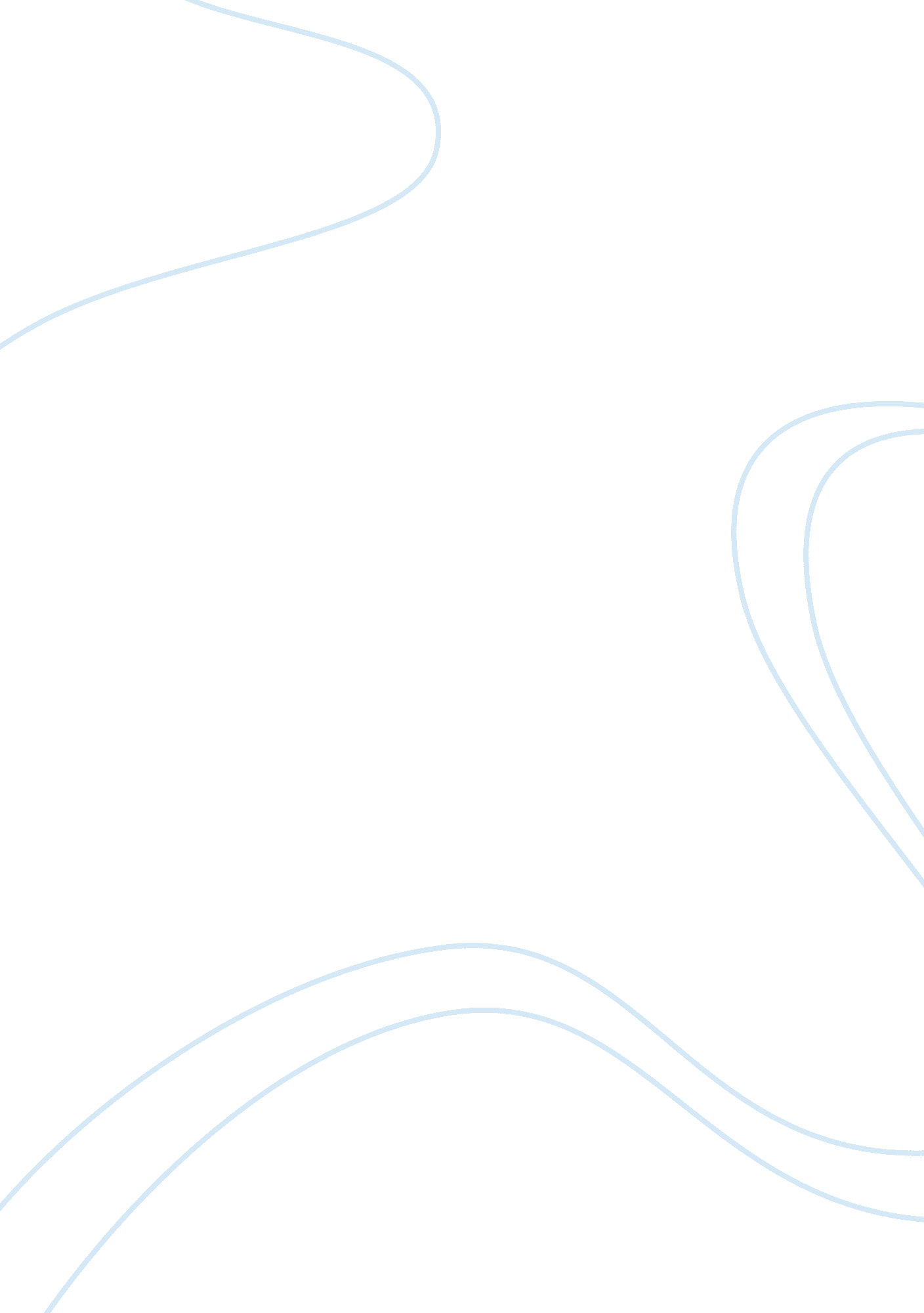 Troy: iliad and pages helen assignment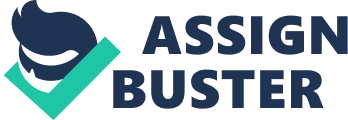 The Movie Helen of Troy The movie Helen of Troy shows the important details before and inside the book Iliad. This movie helps the readers to understand this book. Also, it shows how the Trojan war started and how Troy has fallen. Like in the book, because Helen was taken by Paris, the Achaeans demanded to take her back Premium 490 Words 2 Pages Helen of Troy Iliad. The movie helps us to understand what is all about the book Iliad. Also, it shows how the Trojan war started and how Troy has fallen. Because Helen was taken by Paris, the Achaeans demanded to take her back and con Premium 340 Words 2 Film Review of Helen of Troy l. Setting . I. A. Time of Action: About 3, 200 years ago in recorded history’s infancy, when humankind’s imagination peopled the known world with great heroes and villains and nature reflected the mood of the gods and goddesses. 1. 8. Place of Action: Troy (Asia Minor), also Ilium (ancie Premium 1652 Words 7 Pages Movie Review Helen of Troy Helen of Troy (Movie Review) CAST: Sienna Guillory—–> Helen Matthew Marsden—-> paris Rufus Sewell—-> Agamemnon Stellan Skarsgard—-> Theseus John Rhys-Davies—-> King Priam of Troy Maryam d’Abo—-> Queen Hecuba Emilia Fox—-> cassandra James Premium 881 Words 4 Pages Since we are talking favourite characters, thought I would talk about one from Greek Mythology, a female fgure that I like, and find very interesting. Well, to be honest, you really cannot see any good portion of character development. The larger story is literally involved with the rise and fall o Premium 808 Words 4 Pages Helen of Troy Does Countertop Dancing Teagan de Marigny DSV’TEAOOI Due Date: 16 September 2011 English Literary Studies: ELL1016S Tutor: Nicola Lazenby Tut group 13 Assignment 2: Poetry ‘ Helen of Troy Does Countertop Dancing – Margaret Atwood ‘ Helen of Troy does Countertop Dancing, by Margaret Atwood, deals with the Premium 1480 Words 6 Pages I wnat was ner crime? Being Helen 0T Sparta* Being Helen 0T Iroy, or Delng beautiful? I [ ] []Holly Alban TuckerCLAS250W, Fall 2011, Assignment #1 Prof. Benjamin Sammons September 13, 2011 | What was her crime? Being Helen of Sparta? Being Helen of Troy, or be Premium 497 Words 2 Pages Troy(2004) Reaction Paper This is a review/reaction paper for the movie Troy eleased in 2004, directed by Wolfgang Petersen and screenplay by David Benioff. Cast of characters: Achilles – Brad Pitt Hector – Eric Bana Helen of Troy – Diane Kruger Paris – Orlando Bloom King P Premium 444 Words 2 Pages Helen of Troy Leda was not a goddess; she had the potential power and beauty of a goddess; but she was, nonetheless, mortal. One day Leda was bathing in a nearby lake when a beautiful swan swam up next to her. It was Zeus in disguise. Leda’s beauty had drawn the attention of the most power Premium 360 Words 2 Iliad. This movie helps the readers to understand how the Trojan war started and ow Troy has fallen. The movie only shows the important details and changes the flow of the story to make it more beautiful a Premium 391 Words 2 Pages Helen of Troy The film retells the story of the Trojan War, albeit with some major changes from the Iliad’s storyline: Paris of Troy Oacques Sernas) sails to Sparta to secure a peace treaty between the two powerful city-states. His ship is forced to return to Troy in a storm after he has been s Premium 395 Words 2 Pages Helen of Troy – Andrew Lang HELEN OF TROY by Andrew Lang “ Le Joyeulx temps passe souloit estre occasion ue Je faisoie de plaisants diz et gracieuses chanconnetes et ballades. Mais Je me suis mis a faire cette traittie d’affiction contre ma droite nature … etsuis content de l’avoir prinse, car mes douleur Premium 24981 Words 100 Pages Helen of Troy Movie Analysis Title of the Movie: Helen of Troy Directed By: John Kent Harrison Produced By: Ted Kurdyla Written By: Ronni Kern Starring: Sienna Guillory as Helen Matthew Marsden as Paris John Rhys-Davies as King Priam of Troy Emilia Fox as Cassandra, Princess of Troy Rufus Sewell as Agamemnon Ste Premium 2039 Words 9 Pages Film Analysis of Helen of Troy WORLD LITERATURE Film Analysts of HELEN OF TROY SUBMITTED BY: Galagar, Mikko MC21 In the film, Helen of Troy one of the main character is Achilles, the aemlgoa warrior, a nlgnly SKIIlea ana tne strongest cnamplon 0T Greece wnlcn also showed his soft side – his kindness, care Premium 771 Words 4 Pages HELEN OF TROY In Greek mythology, Helen of Troy was the most beautiful woman in the world. A daughter of the god Zeus*, she is best known for the part she played in causing the Trojan War*, a story told by Homer in the Iliad] and the Odyssey]. Some scholars suggest that Helen was also a very an remium 5657 Words 23 Pages Reflection and Reaction for Count of Monte Cristo and Helen of Troy REFLECTION AND REACTION FOR COUNT OF MONTE CRISTO AND HELEN OF TROY PRESENTED To: PROF. MILDRED MASONG PRESENTED BY: KATHYLEEN P. SALIPADA Helen of Troy reflection What is meant to be, will always find its way. This is one of the realities in life that we must accept. Premium 795 Words 4 Pages Helen of Troy Literary Analysis Helen of Troy l. CHARACTERS Major Characters: Achilles- Stanley Baker Agamemnon- Robert Douglas Andromache- Patricia Marmont Hector- Harry Andrews Helen of Troy- Rossana Podest?¤ MenelausNiall MacGinnis Paris- Jacques Sernas Patroclus- Terence Longdon Priam- Cedric Hardwicke Ulysses- Torin That Premium 1264 Words 6 Pages Love and Beauty Base on Helen of Troy Movie Love and beauty base on Helen of troy movie Introduction Love cannot be say and love cannot be touch but love can be feeling from every creature in this world. Love is only word and symbol but love has meaning that people cannot understand. There is not people know, why love is exist and havin Premium 9931 Words 40 Helen of Troy has always been looked upon as the classic beauty in Greek ythology. She is “ the face that launched a thousand ships”( Roman and Greek Mythology A to Z Helen is the daughter of Zeus and Leda , Zeus came to Leda and mated with her disguised as a swan and Helen was born from a Premium 745 Words 3 Pages reaction about helen of troy This culture of this story is extremely different than the culture of today. The characters in this story are outrageous. For one thing, the majority of the characters are Greek gods and goddesses. Greek mythology was very popular 3200 years a go, however presently it’s primarily a thing of… 